FAKTOR-FAKTOR YANG MEMPENGARUHI MINAT BERWIRAUSAHA PADA HOME INDUSTRI DI KELURAHAN SUDIREJO II KECAMATAN MEDAN KOTASKRIPSIDiajukan Guna Memenuhi Persyaratan Memperoleh Gelar Sarjana Manajemen (S.M)Program Studi Manajemen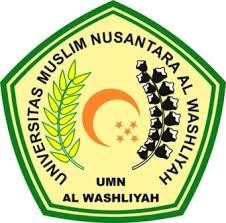 OLEH :JERNILAN 173114253PROGRAM STUDI MANAJEMENFAKULTAS EKONOMI                    UNIVERSITAS   MUSLIM  NUSANTARA  AL – WASHLIYAHMEDAN2021